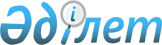 Салық салу объектісінің елді мекенде орналасуын ескеретін аймаққа бөлу коэффициенттерін бекіту туралыБатыс Қазақстан облысы Қаратөбе ауданы әкімдігінің 2020 жылғы 21 қазандағы № 123 қаулысы. Батыс Қазақстан облысының Әділет департаментінде 2020 жылғы 22 қазанда № 6436 болып тіркелді
      ЗҚАИ-ның ескертпесі!

      Осы қаулы 01.01.2021 бастап қолданысқа енгізіледі.
      Қазақстан Республикасының 2017 жылғы 25 желтоқсандағы "Салық және бюджетке төленетін басқа да міндетті төлемдер туралы" (Салық кодексі) Кодексін және Қазақстан Республикасының 2001 жылғы 23 қаңтардағы "Қазақстан Республикасындағы жергілікті мемлекеттік басқару және өзін-өзі басқару туралы" Заңын басшылыққа ала отырып, Қаратөбе ауданының әкімдігі ҚАУЛЫ ЕТЕДІ:
      1. Қоса беріліп отырған салық салу объектісінің елді мекенде орналасуын ескеретін аймаққа бөлу коэффициенттері бекітілсін.
      2. Қаратөбе ауданы әкімдігінің 2018 жылғы 28 мамырдағы № 72 "Қаратөбе ауданының елді мекендерінде салық салу объектісінің орналасқан жерін ескеретін аймаққа бөлу коэффициенттерін бекіту туралы" (Нормативтік құқықтық актілерді мемлекеттік тіркеу тізілімінде № 5217 тіркелген, 2018 жылғы 7 маусымда Қазақстан Республикасының нормативтік құқықтық актілерінің эталондық бақылау банкінде жарияланған) қаулысының күші жойылды деп танылсын.
      3. Қаратөбе ауданы әкімі аппаратының басшысы (А.Карменов) осы қаулының әділет органдарында мемлекеттік тіркелуін қамтамасыз етсін.
      4. Осы қаулының орындалуын бақылау аудан әкімінің орынбасары Ж.Сұлтанға жүктелсін.
      5. Осы қаулы 2021 жылдың 1 қаңтарынан бастап қолданысқа енгізіледі.
      КЕЛІСІЛДІ:
Батыс Қазақстан облысы
бойынша мемлекеттік кірістер
департаментінің Қаратөбе ауданы
бойынша мемлекеттік кірістер
басқармасының басшысы
_________________А.Н.Тажкенов
" " ____________2020 ж. Салық салу объектісінің елді мекенде орналасуын ескеретін аймаққа бөлу коэффициенттері
					© 2012. Қазақстан Республикасы Әділет министрлігінің «Қазақстан Республикасының Заңнама және құқықтық ақпарат институты» ШЖҚ РМК
				
      Қаратөбе ауданы әкімінің міндеттерін атқарушы

Р. Имангалиев
Қаратөбе ауданы әкімдігінің
2020 жылғы 21 қазандағы № 123
қаулысымен бекітілген
№
Салық салу объектісінің елді мекенде орналасуы
Аймаққа бөлу коэффициенттері
Қаратөбе ауданы
Қаратөбе ауданы
Қаратөбе ауданы
Қаратөбе ауылдық округі
Қаратөбе ауылдық округі
Қаратөбе ауылдық округі
1
Қаратөбе ауылы
2,27
2
Соналы ауылы
1,7
3
Үшағаш ауылы
1,8
4
Шөптікөл ауылы
1,97
Аққозы ауылдық округі
Аққозы ауылдық округі
Аққозы ауылдық округі
5
Қоржын ауылы
1,72
6
Аққозы ауылы
1
7
Бесоба ауылы
1,45
8
Қосбаз ауылы
1
Егіндікөл ауылдық округі
Егіндікөл ауылдық округі
Егіндікөл ауылдық округі
9
Егіндікөл ауылы
1,72
Жусандой ауылдық округі
Жусандой ауылдық округі
Жусандой ауылдық округі
10
Жусандой ауылы
1,72
11
Ханкөл ауылы
1,5
Қаракөл ауылдық округі
Қаракөл ауылдық округі
Қаракөл ауылдық округі
12
Ақтай-сай ауылы
1,82
13
Алакөл ауылы
1,45
14
Қоскөл ауылы
1,0
Қоскөл ауылдық округі
Қоскөл ауылдық округі
Қоскөл ауылдық округі
15
Қоскөл ауылы
1,82
16
Шалғын ауылы
1,45
Саралжын ауылдық округі
Саралжын ауылдық округі
Саралжын ауылдық округі
17
Қарақамыс ауылы
1,92
18
Сәуле ауылы
1,45
Сулыкөл ауылдық округі
Сулыкөл ауылдық округі
Сулыкөл ауылдық округі
19
Сулыкөл ауылы
1,72
20
Темірбек ауылы
1,0
21
Төлен ауылы
1,45
22
Үшана ауылы
1,5